上海建桥学院课程教学进度计划表一、基本信息二、课程教学进度三、评价方式以及在总评成绩中的比例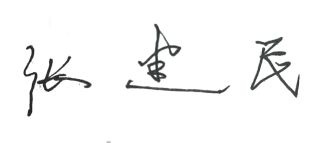 任课教师：         系主任审核：                日期：2020.2.20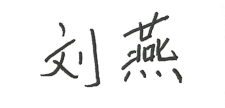 课程代码2030378课程名称新闻摄像课程学分2总学时32授课教师刘燕教师邮箱2250659543@qq.cong上课班级19新闻1、2上课教室新闻325答疑时间周一下午第五、第六节周一下午第五、第六节周一下午第五、第六节主要教材《电视摄像教程》杨晓宏 马建军 马文娟，中国人民大学出版社，2017年7月《电视摄像教程》杨晓宏 马建军 马文娟，中国人民大学出版社，2017年7月《电视摄像教程》杨晓宏 马建军 马文娟，中国人民大学出版社，2017年7月参考资料《电视新闻摄像》（第二版），胡立德著，浙江大学出版社，2013年。《电视新闻摄像》，刘荃，中国广播影视出版社，2014年。《摄像基础教程》（普及版），夏正达，上海人民美术出版社，2013年。《电视摄像与画面编辑》，焦道利主编，国防工业出版社，2012年。主流电视频道：中央电视台、东方卫视、湖南卫视、浙江卫视、江苏卫视等相关卫视的各类型节目。《电视新闻摄像》（第二版），胡立德著，浙江大学出版社，2013年。《电视新闻摄像》，刘荃，中国广播影视出版社，2014年。《摄像基础教程》（普及版），夏正达，上海人民美术出版社，2013年。《电视摄像与画面编辑》，焦道利主编，国防工业出版社，2012年。主流电视频道：中央电视台、东方卫视、湖南卫视、浙江卫视、江苏卫视等相关卫视的各类型节目。《电视新闻摄像》（第二版），胡立德著，浙江大学出版社，2013年。《电视新闻摄像》，刘荃，中国广播影视出版社，2014年。《摄像基础教程》（普及版），夏正达，上海人民美术出版社，2013年。《电视摄像与画面编辑》，焦道利主编，国防工业出版社，2012年。主流电视频道：中央电视台、东方卫视、湖南卫视、浙江卫视、江苏卫视等相关卫视的各类型节目。周次教学内容教学方式作业1新闻摄像总论（一）讲课理论复习2新闻摄像构图专题（一）讲课基础知识复习3新闻摄像构图专题（二）讲课掌握构图的基本要素4新闻摄像构图专题（三）边讲边练构图元素复习5新闻摄像构图专题（四）拍摄完成出镜作品拍摄6新闻摄像构图专题（五）剪辑与作品点评构图专题知识点总结7新闻摄像运动镜头专题（一）讲课复习运动镜头的类型8新闻摄像运动镜头专题（二）边讲边练掌握运动镜头的转换方式9新闻摄像运动镜头专题（三）室外拍摄完成MV作品拍摄10新闻摄像运动镜头专题（四）剪辑与作品点评运动专题拍摄经验总结11新闻摄像光线、色彩专题（一）讲课复习光线的重要作用12新闻摄像光线、色彩专题（二）边讲边练复习色彩的表意作用13新闻摄像镜头语言专题（一）讲课复习新闻摄像镜头语言概念14新闻摄像镜头语言专题（二）室外拍摄完成短片内容策划15新闻摄像镜头语言专题（三）室外拍摄完成短片拍摄剪辑16新闻摄像镜头语言专题（四）作品分析讨论总结本学期拍摄经验总评构成（X）评价方式占比X1出镜短片制作20%X2MV短片制作30%X3综合短片制作50%